СЛУЖБА ПО ОХРАНЕ ОБЪЕКТОВ КУЛЬТУРНОГО НАСЛЕДИЯИРКУТСКОЙ ОБЛАСТИПРИКАЗот 21 сентября 2023 г. N 76-771-спрОБ УТВЕРЖДЕНИИ ПОЛОЖЕНИЯ ОБ ОБЩЕСТВЕННОМ СОВЕТЕ ПРИ СЛУЖБЕПО ОХРАНЕ ОБЪЕКТОВ КУЛЬТУРНОГО НАСЛЕДИЯ ИРКУТСКОЙ ОБЛАСТИИ О ПРИЗНАНИИ УТРАТИВШИМИ СИЛУ ПРИКАЗОВ СЛУЖБЫ ПО ОХРАНЕОБЪЕКТОВ КУЛЬТУРНОГО НАСЛЕДИЯ ИРКУТСКОЙ ОБЛАСТИВ соответствии с Федеральным законом от 21 июля 2014 года N 212-ФЗ "Об основах общественного контроля в Российской Федерации", Законом Иркутской области от 7 июля 2015 года N 57-ОЗ "Об общественном контроле в Иркутской области", постановлением Правительства Иркутской области от 15 октября 2015 года N 515-пп "О порядке формирования общественных советов при исполнительных органах государственной власти Иркутской области", руководствуясь статьей 21 Устава Иркутской области, Положением о службе по охране объектов культурного наследия Иркутской области, утвержденным постановлением Правительства Иркутской области от 9 марта 2010 года N 31-пп, приказываю:1. Утвердить прилагаемое Положение об общественном совете при службе по охране объектов культурного наследия Иркутской области.2. Признать утратившими силу:1) приказ службы по охране объектов культурного наследия Иркутской области от 5 октября 2016 года N 96-спр "Об утверждении положения об общественном совете";2) приказ службы по охране объектов культурного наследия Иркутской области от 5 мая 2017 года N 53-спр "О внесении изменений в Положение об общественном совете при службе по охране объектов культурного наследия Иркутской области";3) приказ службы по охране объектов культурного наследия Иркутской области от 21 сентября 2018 года N 249-спр "О внесении изменений в Положение об общественном совете при службе по охране объектов культурного наследия Иркутской области";4) пункты 1, 2 приказа службы по охране объектов культурного наследия Иркутской области от 31 июля 2019 года N 252-спр "О внесении изменений в приказ службы по охране объектов культурного наследия Иркутской области от 5 октября 2016 года N 96-спр";5) приказ службы по охране объектов культурного наследия Иркутской области от 23 октября 2019 года N 349-спр "О внесении изменения в пункт 10 Положения об общественном совете при службе по охране объектов культурного наследия Иркутской области";7) приказ службы по охране объектов культурного наследия Иркутской области от 28 октября 2022 года N 76-170-спр "О внесении изменения в пункт 11 Положения об общественном совете при службе по охране объектов культурного наследия Иркутской области".2. Настоящий приказ подлежит официальному опубликованию в общественно-политической газете "Областная", сетевом издании "Официальный интернет-портал правовой информации Иркутской области" (ogirk.ru), а также на "Официальном интернет-портале правовой информации" (www.pravo.gov.ru) после его государственной регистрации.3. Настоящий приказ вступает в силу после дня его официального опубликования.Руководитель службы по охране объектовкультурного наследия Иркутской областиВ.В.СОКОЛОВПриложениек приказу службы по охране объектовкультурного наследия Иркутской областиот 21 сентября 2023 г. N 76-771-спрПОЛОЖЕНИЕОБ ОБЩЕСТВЕННОМ СОВЕТЕ ПРИ СЛУЖБЕ ПО ОХРАНЕ ОБЪЕКТОВКУЛЬТУРНОГО НАСЛЕДИЯ ИРКУТСКОЙ ОБЛАСТИГлава 1. ОБЩИЕ ПОЛОЖЕНИЯ1. Настоящее Положение определяет цели и задачи общественного совета при службе по охране объектов культурного наследия Иркутской области (далее - общественный совет), срок, на который формируется общественный совет, порядок его деятельности.2. Общественный совет является консультативно-совещательным органом, осуществляющим общественный контроль за деятельностью службы по охране объектов культурного наследия Иркутской области (далее - служба).3. Общественный совет в своей деятельности руководствуется Конституцией Российской Федерации, федеральными конституционными законами, федеральными законами, правовыми актами Президента Российской Федерации и Правительства Российской Федерации, иными нормативными правовыми актами Российской Федерации, Уставом Иркутской области, законами Иркутской области, иными нормативными правовыми актами Иркутской области и настоящим Положением.4. Члены общественного совета осуществляют свою деятельность на общественных началах.5. Решения общественного совета носят рекомендательный характер.Глава 2. ЦЕЛИ И ЗАДАЧИ ДЕЯТЕЛЬНОСТИ ОБЩЕСТВЕННОГО СОВЕТА6. Целями деятельности общественного совета являются:1) обеспечение реализации и защиты прав и свобод человека и гражданина, прав и законных интересов общественных объединений и иных негосударственных некоммерческих организаций при осуществлении деятельности службы;2) обеспечение учета общественного мнения, предложений и рекомендаций граждан, общественных объединений и иных негосударственных некоммерческих организаций при принятии решений службой;3) общественная оценка деятельности службы в целях защиты прав и свобод человека и гражданина, прав и законных интересов общественных объединений и иных негосударственных некоммерческих организаций.7. Задачами деятельности общественного совета являются:1) формирование и развитие гражданского правосознания;2) повышение уровня доверия граждан к деятельности службы, а также обеспечение тесного взаимодействия службы с Общественной палатой Иркутской области, иными общественными объединениями (за исключением политических партий);3) содействие предупреждению и разрешению социальных конфликтов;4) реализация гражданских инициатив, направленных на защиту прав и свобод человека и гражданина, прав и законных интересов общественных объединений и иных негосударственных некоммерческих организаций;5) обеспечение прозрачности и открытости деятельности службы;6) формирование в обществе нетерпимости к коррупционному поведению;7) повышение эффективности деятельности службы.Глава 3. ПОРЯДОК ФОРМИРОВАНИЯ ОБЩЕСТВЕННОГО СОВЕТА8. Состав общественного совета формируется в количестве 10 человек в соответствии с порядком формирования общественных советов при исполнительных органах государственной власти Иркутской области, определенным постановлением Правительства Иркутской области от 15 октября 2015 года N 515-пп, и требованиями, установленными Федеральным законом от 21 июля 2014 года N 212-ФЗ "Об основах общественного контроля в Российской Федерации".9. Общественный совет формируется сроком на пять лет. Срок исчисляется со дня принятия правового акта службы об утверждении состава общественного совета.10. Общественный совет в ранее утвержденном составе подлежит расформированию в следующих случаях:1) если ввиду досрочного прекращения полномочий отдельных членов общественного совета количество оставшихся лиц, входящих в состав общественного совета, составляет менее пяти человек;2) не проведения в течение шести месяцев заседания общественного совета;3) в иных случаях, предусмотренных законодательством.Глава 4. ПОРЯДОК ДЕЯТЕЛЬНОСТИ ОБЩЕСТВЕННОГО СОВЕТА11. Общественный совет осуществляет свою деятельность на основе принципов, определенных статьей 6 Федерального закона от 21 июля 2014 года N 212-ФЗ "Об основах общественного контроля в Российской Федерации".12. Общественный совет избирает из своего состава председателя общественного совета, заместителя председателя общественного совета и секретаря общественного совета.13. Решение об избрании председателя общественного совета, заместителя председателя общественного совета и секретаря общественного совета принимается на заседании общественного совета большинством голосов от общего числа членов общественного совета.14. Председатель общественного совета:1) организует работу общественного совета, председательствует на его заседаниях;2) утверждает план работы общественного совета, формирует повестку дня заседания общественного совета, состав лиц, приглашаемых на заседания;3) определяет место и время проведения заседаний общественного совета;4) дает поручения членам общественного совета;5) голосует по вопросам, рассматриваемым на заседании общественного совета;6) подписывает протоколы заседаний общественного совета;7) представляет решения общественного совета руководителю службы или лицу, его замещающему;8) взаимодействует с руководителем службы или лицом, его замещающим, по вопросам реализации решений общественного совета, изменения его состава;9) обеспечивает участие членов общественного совета в заседаниях конкурсной и аттестационной комиссий службы, а также - комиссии по соблюдению требований к служебному поведению государственных гражданских служащих и урегулированию конфликта интересов в службе;10) обеспечивает участие членов общественного совета в проведении антикоррупционных мероприятий, проводимых службой;11) представляет руководителю службы информацию о деятельности общественного совета для размещения на официальном сайте службы в информационно-телекоммуникационной сети "Интернет".15. В отсутствие председателя общественного совета его функции выполняет заместитель.16. Секретарь общественного совета:1) организует текущую деятельность общественного совета;2) вносит предложения в план работы общественного совета, повестку дня его заседаний и порядок обсуждения вопросов;3) информирует членов общественного совета о дате, времени и месте проведения заседания общественного совета, обеспечивает их необходимыми документами и информационными материалами;4) участвует в заседаниях общественного совета;5) ведет протокол заседания общественного совета;6) голосует по вопросам, рассматриваемым на заседании общественного совета;7) оформляет решения по результатам заседания общественного совета;8) подписывает протоколы заседаний общественного совета;9) обеспечивает хранение и передачу председателю общественного совета протоколов заседаний общественного совета, решений по результатам заседаний общественного совета;10) участвует в проведении антикоррупционных мероприятий, проводимых службой (по приглашению).17. Иные члены общественного совета:1) вносят предложения в план работы общественного совета, повестку дня его заседаний и порядок обсуждения вопросов;2) участвуют в подготовке документов и информационных материалов к заседаниям общественного совета;3) участвуют в заседаниях общественного совета;4) голосуют по вопросам, рассматриваемым на заседании общественного совета;5) участвуют в заседаниях конкурсной и аттестационной комиссий службы, а также - комиссии по соблюдению требований к служебному поведению государственных гражданских служащих и урегулированию конфликта интересов в службе (по приглашению);6) посещают службу при осуществлении общественного контроля в порядке, установленном статьей 9 Закона от 7 июля 2015 года N 57-ОЗ "Об общественном контроле в Иркутской области";7) участвуют в проведении антикоррупционных мероприятий, проводимых службой (по приглашению).18. Основной формой деятельности общественного совета являются заседания.19. Заседания общественного совета проводятся по мере необходимости, но не реже двух раз в год.20. Информирование членов общественного совета о дате, времени и месте проведения заседания общественного совета осуществляется секретарем общественного совета не менее чем за два рабочих дня до его проведения.21. Заседание общественного совета считается правомочным, если на нем присутствует более 50 процентов членов общественного совета.22. Представители службы могут участвовать в заседаниях общественного совета с правом совещательного голоса. На заседания общественного совета могут также приглашаться иные лица, не являющиеся членами общественного совета, без права голоса.23. Решения общественного совета принимаются простым большинством голосов присутствующих на заседании лиц, входящих в состав общественного совета. В случае равенства голосов решающим является голос председателя общественного совета.24. Член общественного совета, голосовавший против принятого общественным советом решения, вправе письменно изложить свое особое мнение, которое приобщается к решению общественного совета.25. Решение общественного совета оформляется протоколом, который подписывается председателем общественного совета и секретарем общественного совета.26. Копия протокола заседания общественного совета представляется руководителю службы или лицу, его замещающему, в течение 10 рабочих дней после дня проведения заседания общественного совета.27. Председатель общественного совета, заместитель председателя общественного совета, секретарь общественного совета и иные члены общественного совета не вправе распространять персональные данные, полученные ими при осуществлении своих функций.28. Организационно-техническое обеспечение деятельности общественного совета осуществляет служба.29. Информация о деятельности общественного совета размещается на официальном сайте службы в информационно-телекоммуникационной сети "Интернет".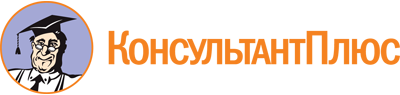 Приказ Службы по охране объектов культурного наследия Иркутской области от 21.09.2023 N 76-771-спр
"Об утверждении Положения об общественном совете при службе по охране объектов культурного наследия Иркутской области и о признании утратившими силу приказов службы по охране объектов культурного наследия Иркутской области"Документ предоставлен КонсультантПлюс

www.consultant.ru

Дата сохранения: 05.12.2023
 